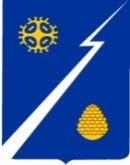 Ханты-Мансийский автономный округ – Югра (Тюменская область)Нижневартовский районАдминистрация  городского поселения ИзлучинскПОСТАНОВЛЕНИЕот 18.05.2016						    	                                  № 306пгт. ИзлучинскВ соответствии со статьями 16, 43 Федерального закона от 06.10.2003 № 131-ФЗ «Об общих принципах организации местного самоуправления в Российской Федерации», частью 6 статьи 189 Жилищного кодекса Российской Федерации, постановлением Правительства Ханты-Мансийского автономного округа  Югры от 25.12.2013 № 568-п «О программе капитального ремонта общего имущества в многоквартирных домах, расположенных на территории Ханты-Мансийского автономного округа – Югры» с целью проведения капитального ремонта общего имущества многоквартирных домов, собственниками помещений которых не принято решение о проведении капитального ремонта и в соответствии с предложениями регионального оператора:1. Утвердить перечень многоквартирных домов, расположенных на территории муниципального образования городское поселение Излучинск, в отношении которых принято решение о проведении капитального имущества в 2016 году, согласно приложению.2. Отделу благоустройства, муниципального имущества и землеполь-зования администрации поселения (И.А. Будник) направить копию настоящего постановления в адрес «Югорского фонда капитального ремонта много-квартирных домов» в срок до 20.05.2016.3. Специалисту-эксперту отдела документационной и общей работы администрации поселения С.В. Лобик разместить постановление на официаль-ном сайте органов местного самоуправления поселения.4. Контроль за выполнением постановления оставляю за собой.Глава администрации поселения                                                            А.Б. Кудрик   Перечень многоквартирных домов, расположенных на территории муниципального образованиягородское поселение Излучинск, в отношении которых принято решение о проведении капитального ремонта общего имущества в 2016 годуОб утверждении перечня многоквартирных домов, в отношении которых принято решение о проведении капи-тального ремонта общего имущества в 2016 годуПриложение к постановлениюадминистрации поселенияот 18.05.2016 № 306№ п/пАдрес многоквартирного дома1.пгт. Излучинск, улица Набережная, дом 72.пгт. Излучинск, улица Набережная, дом 9